CALENDAR ESTIMATIV DE LANSARE A SESIUNILOR DE DEPUNERE DE PROIECTE PENTRU ANUL 2018 GALMMV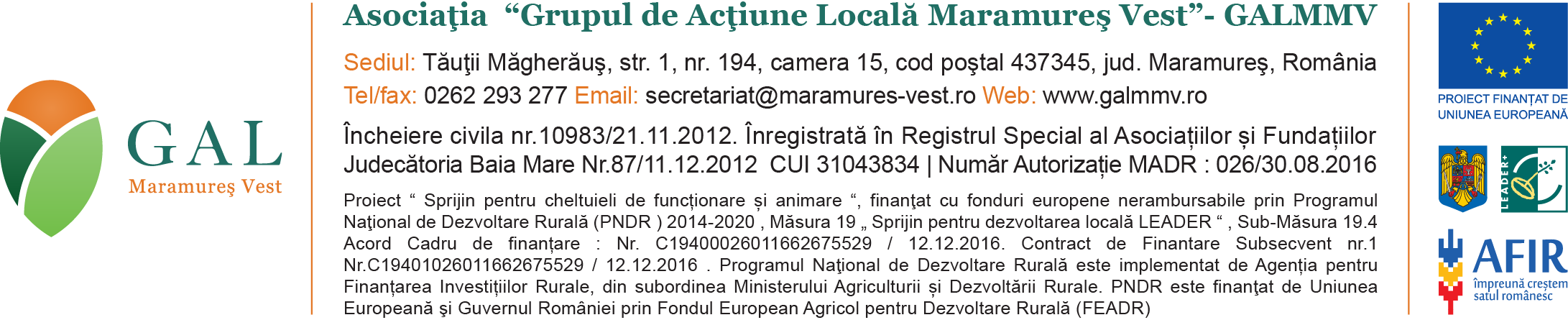  V6Pot fi aduse modificari, va rugam consultati site-ul GALMMV: http://galmmv.ro/calendar-estimativ/Aprobat de Consiliul Director al GAL Maramures Vest. Reprezentant legal,David CarmelaDenumire GALJudețulFebruarieMartieAprilieTotal Sumă Lansată  pe Măsuri (2018)Procent din Alocarea Financiară a SDLNr. proiecte selectate la nivelul GALValoarea proiectelor selectate la GAL Denumire GALJudețulMăsuraSuma Lansată (anul curent)Suma Lansată (anul curent)Suma Lansată (anul curent)Total Sumă Lansată  pe Măsuri (2018)Procent din Alocarea Financiară a SDLNr. proiecte selectate la nivelul GALValoarea proiectelor selectate la GAL Asociația Grupul de Acțiune Locală Maramureș VestMaramureșM1/1A  Cooperare226.736226.736Asociația Grupul de Acțiune Locală Maramureș VestMaramureșM2/2A Investiţii în active fizice141.710141.710Asociația Grupul de Acțiune Locală Maramureș VestMaramureșM3/3A Scheme de calitate pentru produse agricole și alimentare38.26238.262Asociația Grupul de Acțiune Locală Maramureș VestMaramureșM4/4A Investiții neproductive în gestionarea zonei Natura 200028.34228.342Asociația Grupul de Acțiune Locală Maramureș VestMaramureșM5/6A  Înființarea de activități neagricole startup425.131425.131Asociația Grupul de Acțiune Locală Maramureș VestMaramureșM6/6A Dezvoltarea de activități neagricole    566.841566.841Asociația Grupul de Acțiune Locală Maramureș VestMaramureșM7/6B Investiţii în Infrastructuri Mici   340.105340.131Asociația Grupul de Acțiune Locală Maramureș VestMaramureșM8/6B Investiții pentru acces la transport al comunităților în risc de excluziune socială (în special minoritatea romă)28.34228.342Asociația Grupul de Acțiune Locală Maramureș VestMaramureșM9/6C Infrastructura de bandă largă în spaţiul rural70.85570.855